. 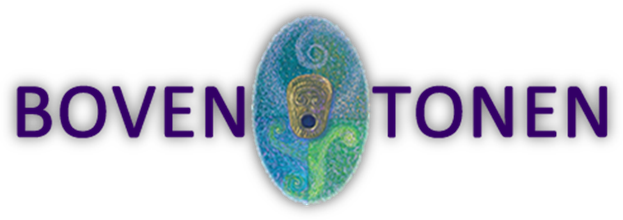     FRANC  JANSSENNieuwsbrief 8						       Haarlem, 8 december 2019  Beste boventonen- en ligconcertgeïnteresseerden uit Haarlem e.o.                                            Allereerst wens ik jullie nu alvast een prettige kerstfeest en een geweldig goed 2020. Ik hoop je volgend jaar weer een keer te zien.Graag wijs ik jullie op een nieuw filmpje, op mijn website, dat Marja Godvliet in het kader van de samenwerking met Bewust Haarlem onlangs heeft gemaakt over mijn activiteiten (www.boventonen.com). Laat maar weten wat je er van vind.Wellicht vind je het de moeite waard om het onder de aandacht te brengen van je muziekvrienden en/of kennissen. Alvast mijn hartelijke dank daarvoor.Tijdens mijn ligconcert op 22 november in Centrum de Regenboogslang in de Ceylonstraat    kwamen er meer mensen dan zich hadden aangemeld. Hartstikke leuk natuurlijk, maar als je wil komen, graag toch te voren even een mailtje sturen. Tijdens dit ligconcert was er ook een man die al twee en een half jaar koude voeten had.Hij vertelde na afloop dat hij tijdens en na het ligconcert het bloed weer door zijn voeten voelde stromen en hij warme voeten kreeg. Heerlijk toch!                             Activiteit                                     Tijd			     PlaatsIntroductie workshop          11 januari 14.00-16.00        Lommerlustlaan 61 (nog een paar Boventoonzingen                                                                  plaatsen vrij)                                                                                                                2.    Ligconcert                              24 januari 20.00-22.00         Ceylonlaan 5-25              3.    Vervolgworkshop                 25 januari  15.00-17.00        Lommerlustlaan 61  (besloten)              4.    Ligconcert                              27 maart    20.00-22.00        Ceylonlaan 5-25              5.    Introductie workshop                                                                                                                                                        
                     Boventoonzingen                   4 april       14.00-16.00        Lommerlustlaan 61                                                                                             Graag aanmelden door een mail te sturen naar janssen.enzo@planet.nl PS  Mocht je deze nieuwsbrief niet meer willen ontvangen ,geen probleem.                                                                         
      Als je een mailtje terugstuurt met het woord uitschrijven, dan haal ik je uit het bestand.